Лабораторная работа Тема: Создание твердотельных моделей в AutoCADЦель урока: Изучение и применение команд для создания твердотельных моделей в AutoCADВыполнение работы:Задание №1Изучить основные сведенияПо плану первого и второго этажей начертить стены, окна, двери, поставить размеры. Используя команды Вытягивания, Вычитания, Объединения, создать трехмерную модель первого и второго этажей коттеджа. Ответить на контрольные вопросыСохранить работу Чертеж AutoCAD (*.dwg) у себя в папке.Основные сведения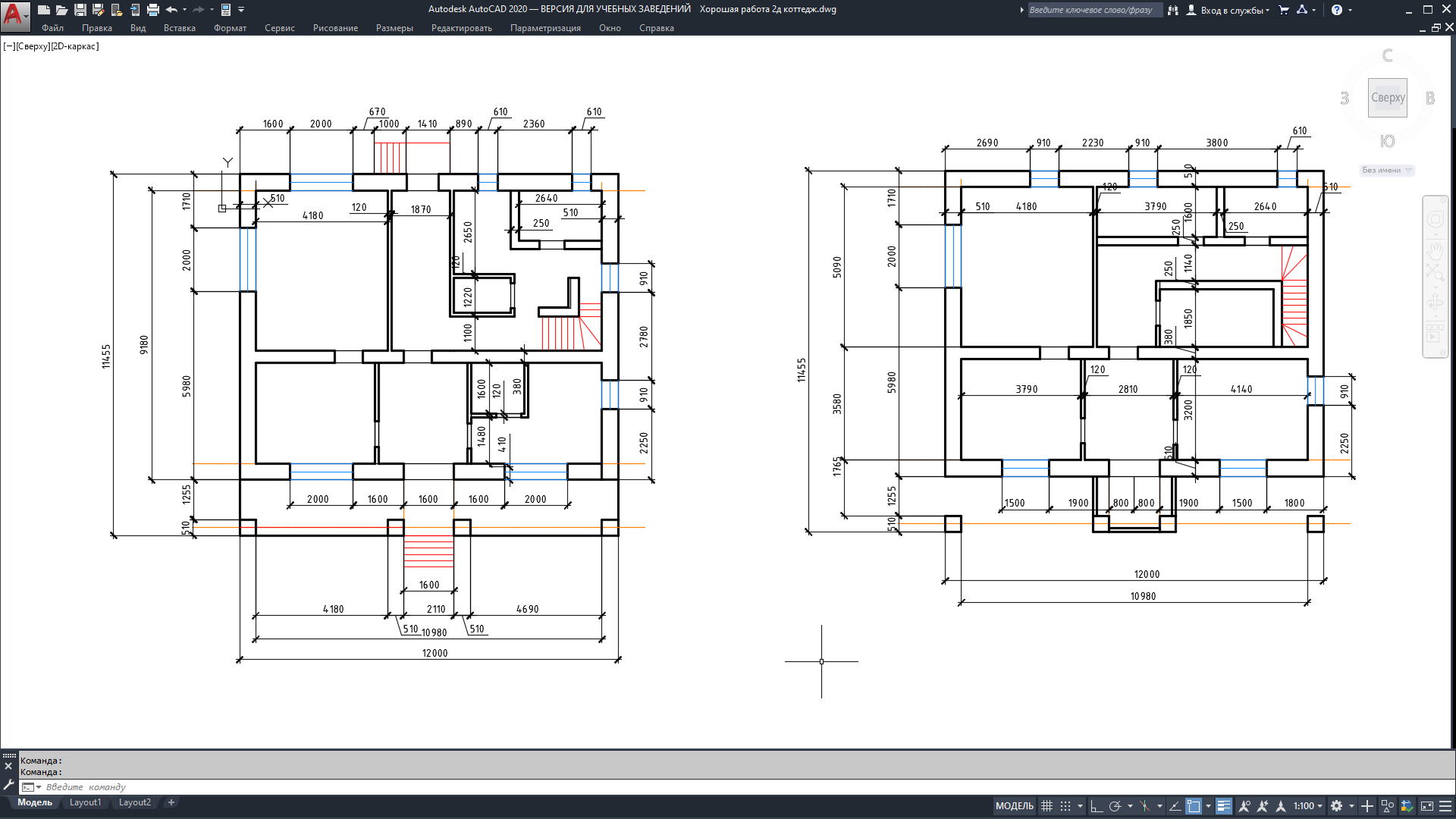 Для присвоения материалов  модели коттеджа в визуальном стиле «Реалистичный» необходимо открыть Обозреватель материалов, используя команду меню Сервис- Палитры- Обозреватель материалов. В окне Обозревателя материалов  в поле «Поиск» написать «Кирпич». Откроется список текстур. Выбрать кирпич «Обычный».  На рисунке  показаны окна «Обозреватель материалов», «Редактор материалов», «Редактирование образца», глее указать масштаб образца1200.  Применить команду «Визуальные стили» и выбрать стиль «Просвечивание». Для создания обоев применяется  также команда Политело с характеристиками Высота-3000мм, Ширина- 10 мм, Выравнивание- справа. После создания обоев необходимо также вырезать проемы для дверей и окон с использованием команд Ящик и вычитание. На рисунке  показаны обои в реалистичном стиле. Для создания рамы и стекла используются команды «Ящик» и «Вычитание». На рисунке  показан вид окон в Реалистичном визуальном стиле.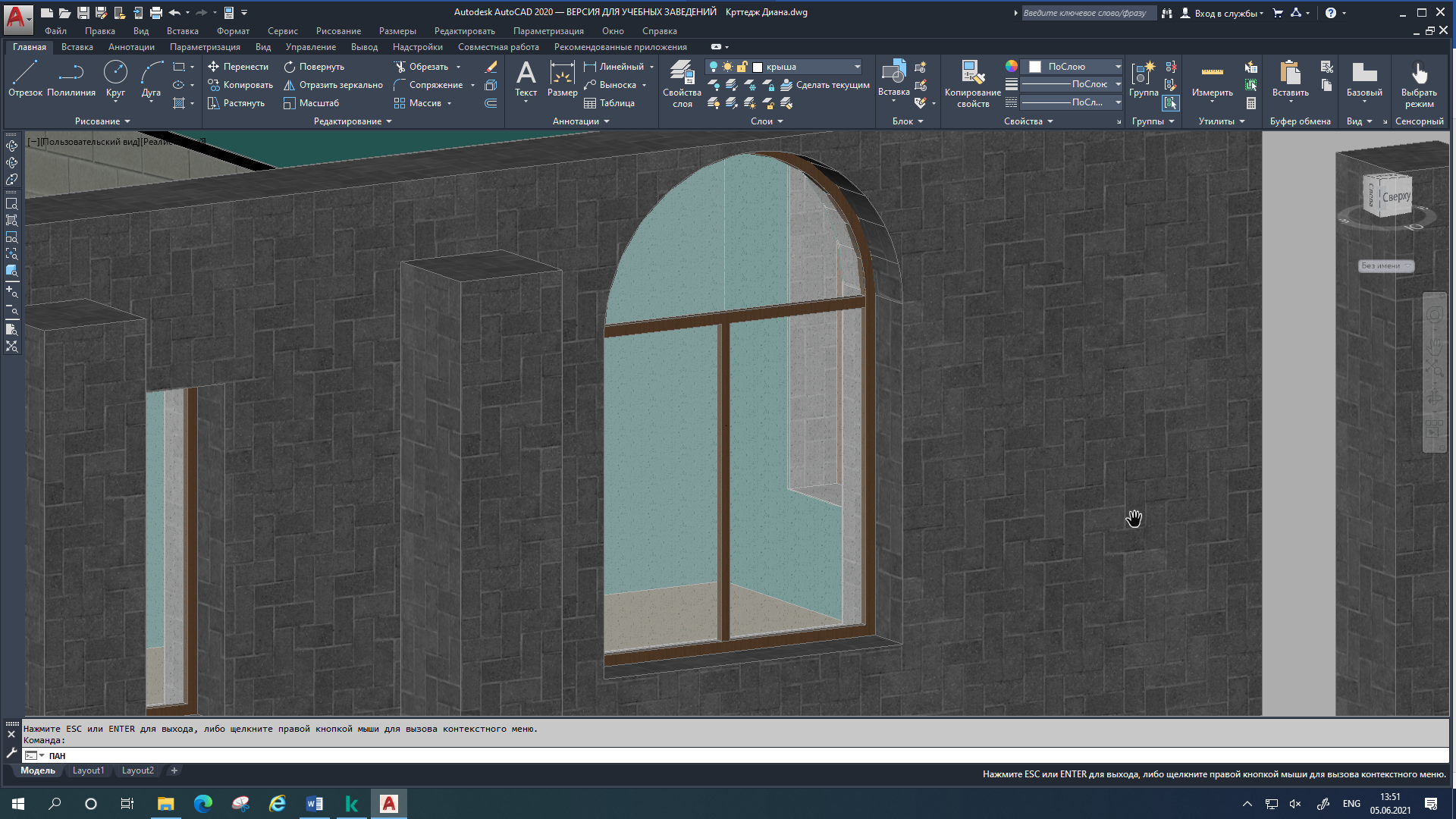 Построение лестниц осуществляется командой «Ящик» по плану. Потом мы объединяем все ящики в одно целое. На рисунке  мы видим лестницу, построенную внутри дома, на Рисунке мы видим порог. Который также построен с пмощью команды «Ящик»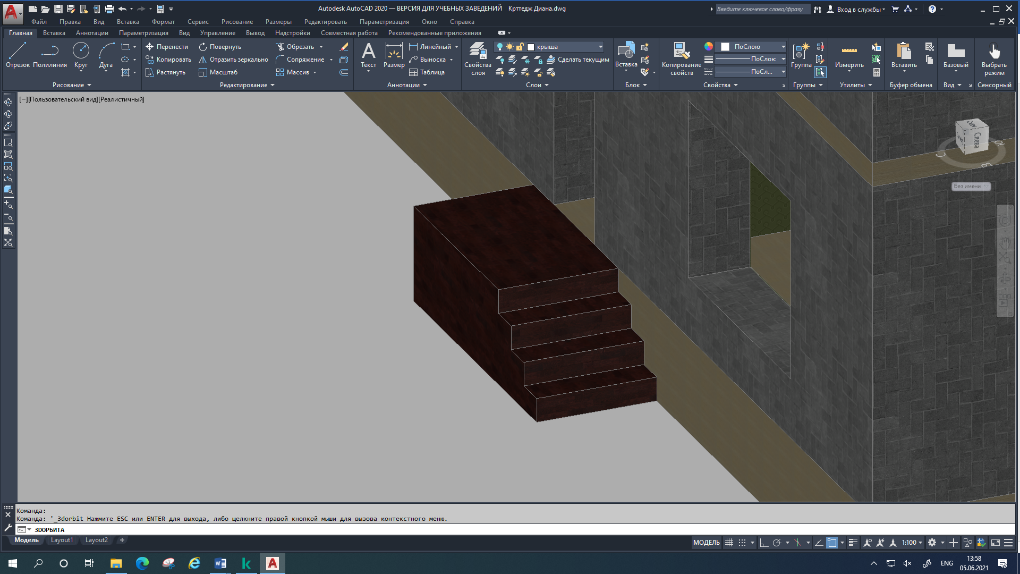 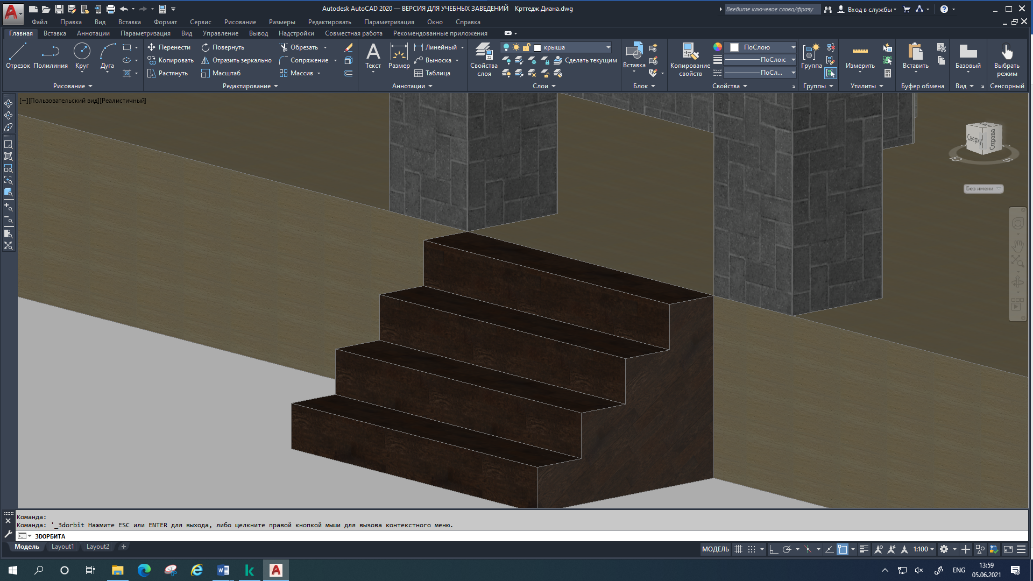 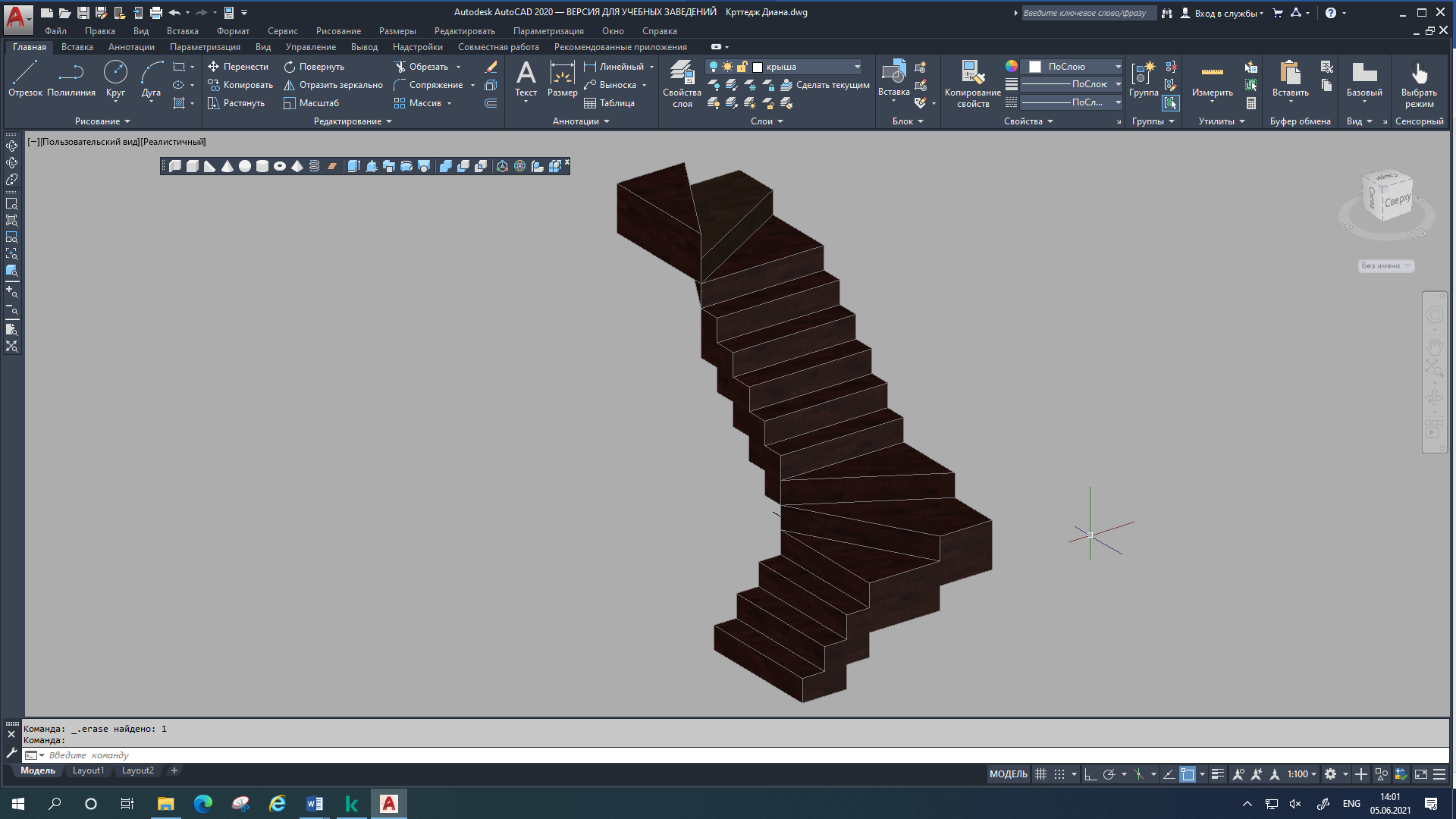 С помощью команд Ящик, Политело создать  обои, окна, лестницы в  проекте дома, план которого вы начертили до этого. Выбрать стиль Реалистичный  для визуализации элементов дома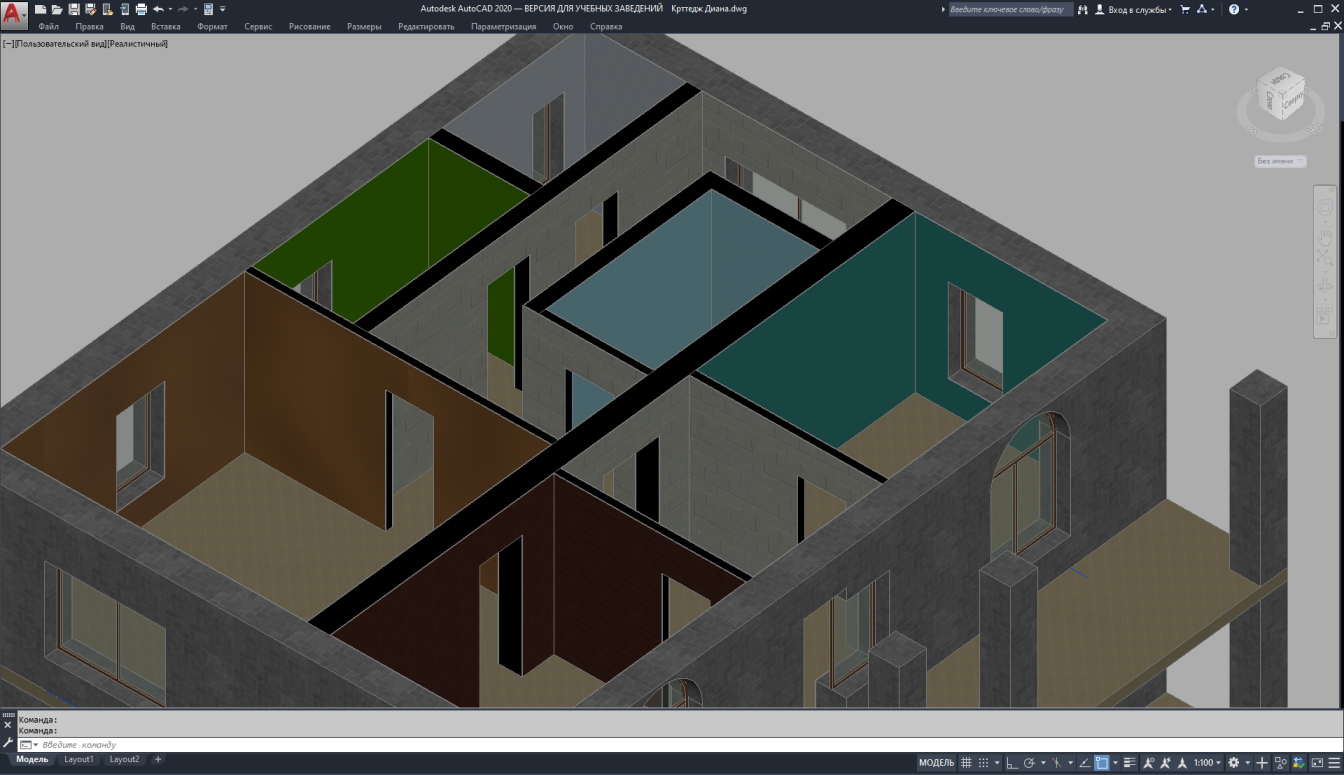 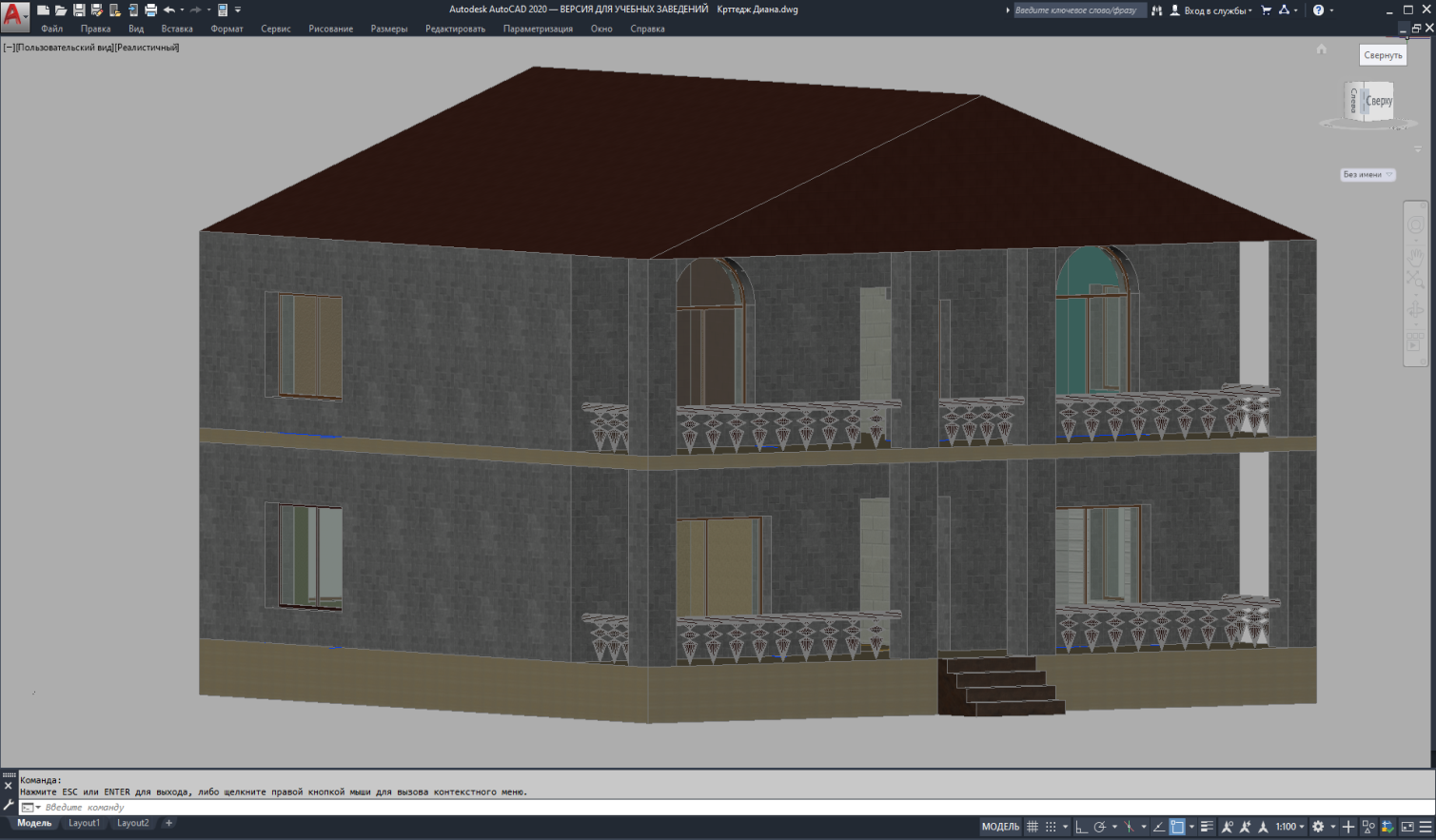 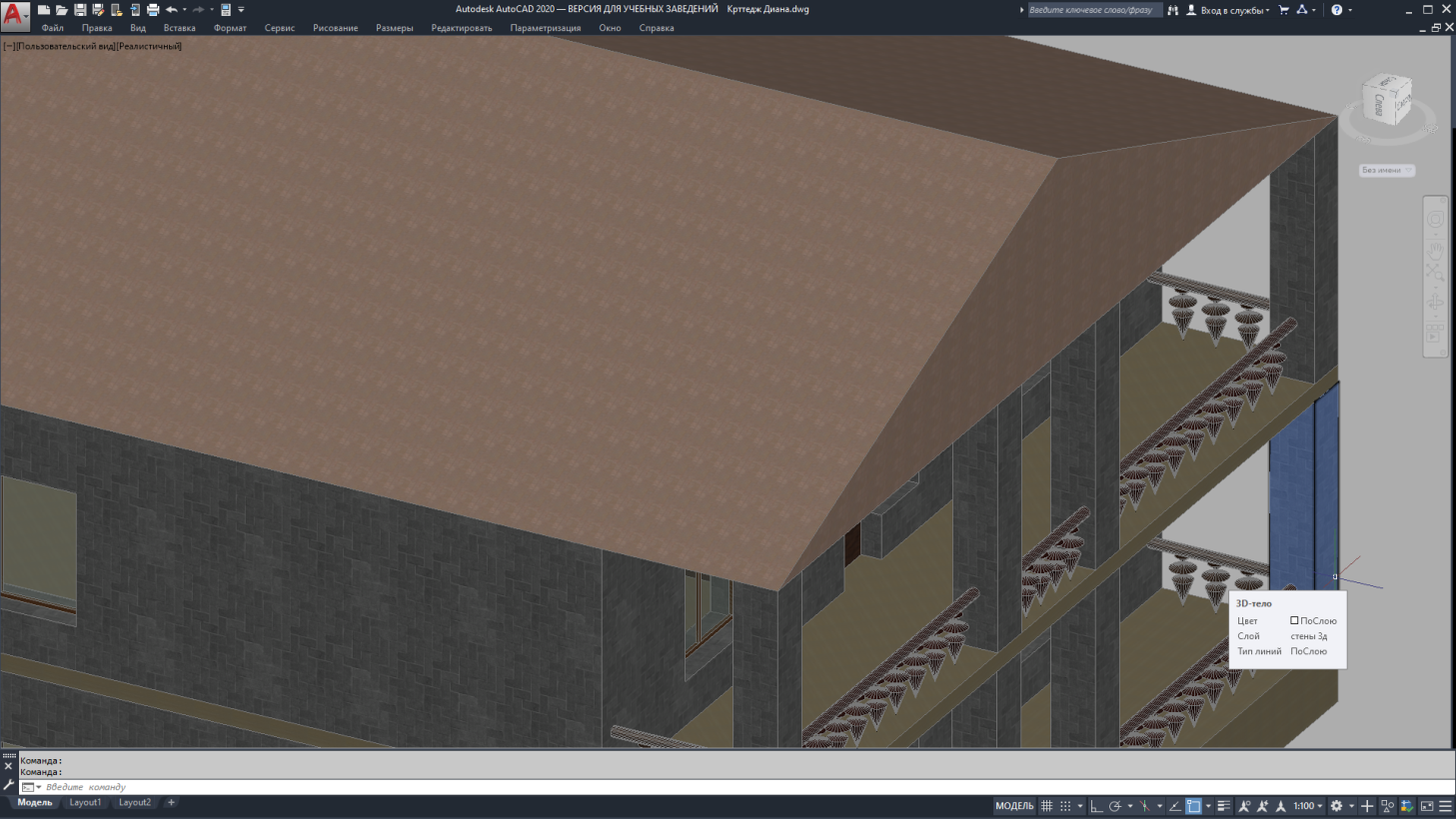 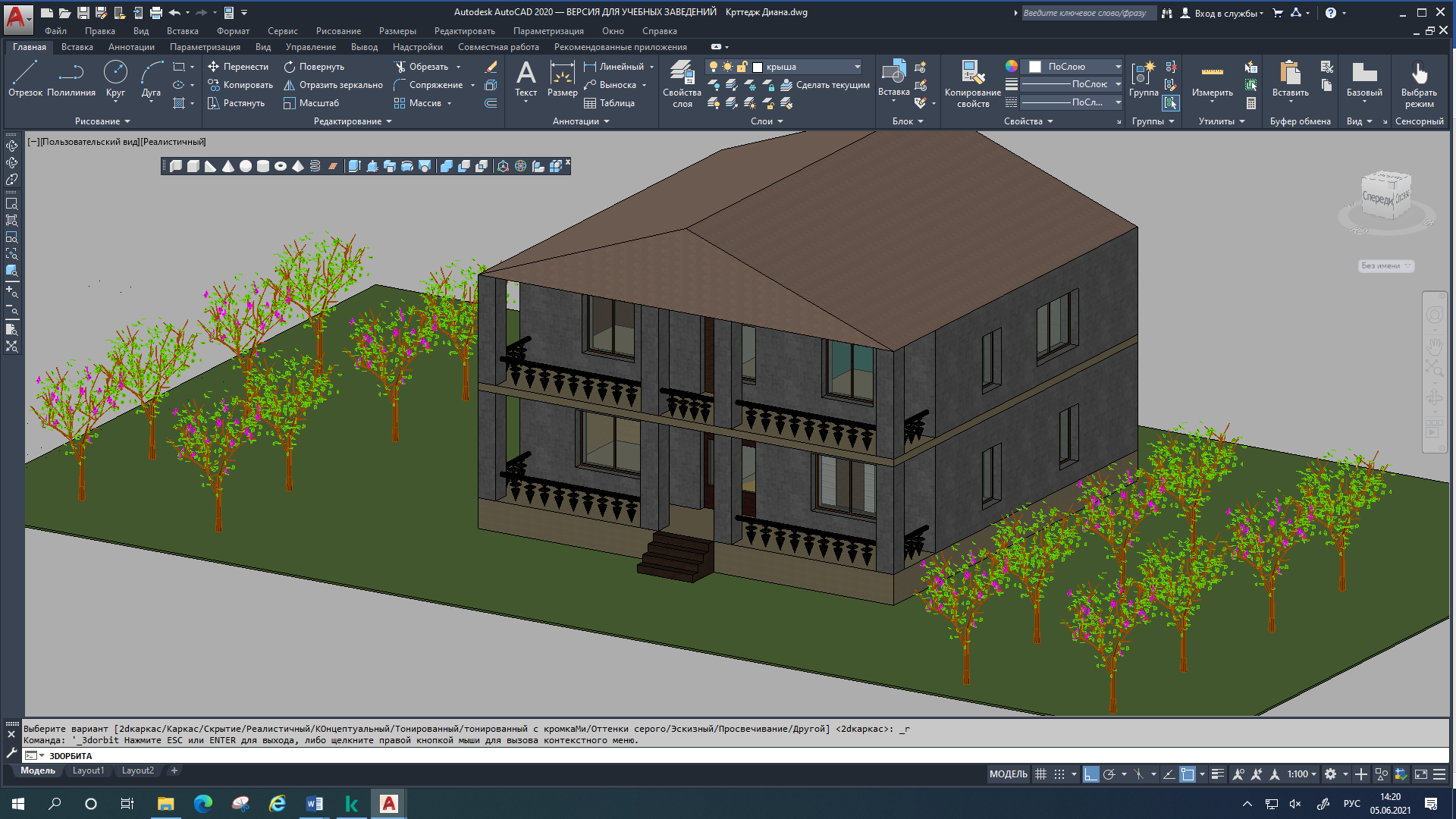 Контрольные вопросыКакие команды вы использовали для построения обоев, лестниц, окон?Какие команды вы использовали для визуализации элементов 3Д модели дома?Как включить Реалистичный стиль?Основная литератураИсаев, И.А. Инженерная графика. Часть I:рабочая тетрадь/ И.А. Исаев.- М: Форум: Инфра -М, 2020.-81 с.Исаев, И.А. Инженерная графика. Часть II: рабочая тетрадь / И.А.Исаев. –М.: Форум: Инфра -М, 2020.-56 с.Системы автоматизированного проектирования. Лабораторный практикум : учебное пособие / А. Н. Беляев, В. В. Шередекин, С. В. Кузьменко, А. А. Заболотная ; под редакцией В. В. Шередекин. — Воронеж : Воронежский Государственный Аграрный Университет им. Императора Петра Первого, 2016. — 175 c. Дополнительная литератураАббасов, И. Б. Черчение на компьютере в AutoCAD : учебное пособие / И. Б. Аббасов. — Саратов : Профобразование, 2017. — 136 c. Габидулин, В. М. Трехмерное моделирование в AutoCAD 2016 / В. М. Габидулин. — Саратов : Профобразование, 2017. — 270 c.Жарков, Н. В. AutoCAD 2017. Полное руководство / Н. В. Жарков, М. В. Финков. — СПб. : Наука и Техника, 2017. — 624 c. Конюкова, О. Л. Компьютерная графика. Проектирование в среде AutoCAD : учебное пособие / О. Л. Конюкова, О. В. Диль. — Новосибирск : Сибирский государственный университет телекоммуникаций и информатики, 2016. — 101 c.Левин, С. В. AutoCAD для начинающих : методические рекомендации к практической работе по курсу «Компьютерная графика» для студентов всех специальностей и направлений подготовки всех форм обучения / С. В. Левин, Г. Д. Леонова, Н. С. Левина. — Саратов : Вузовское образование, 2018. — 35 c. 